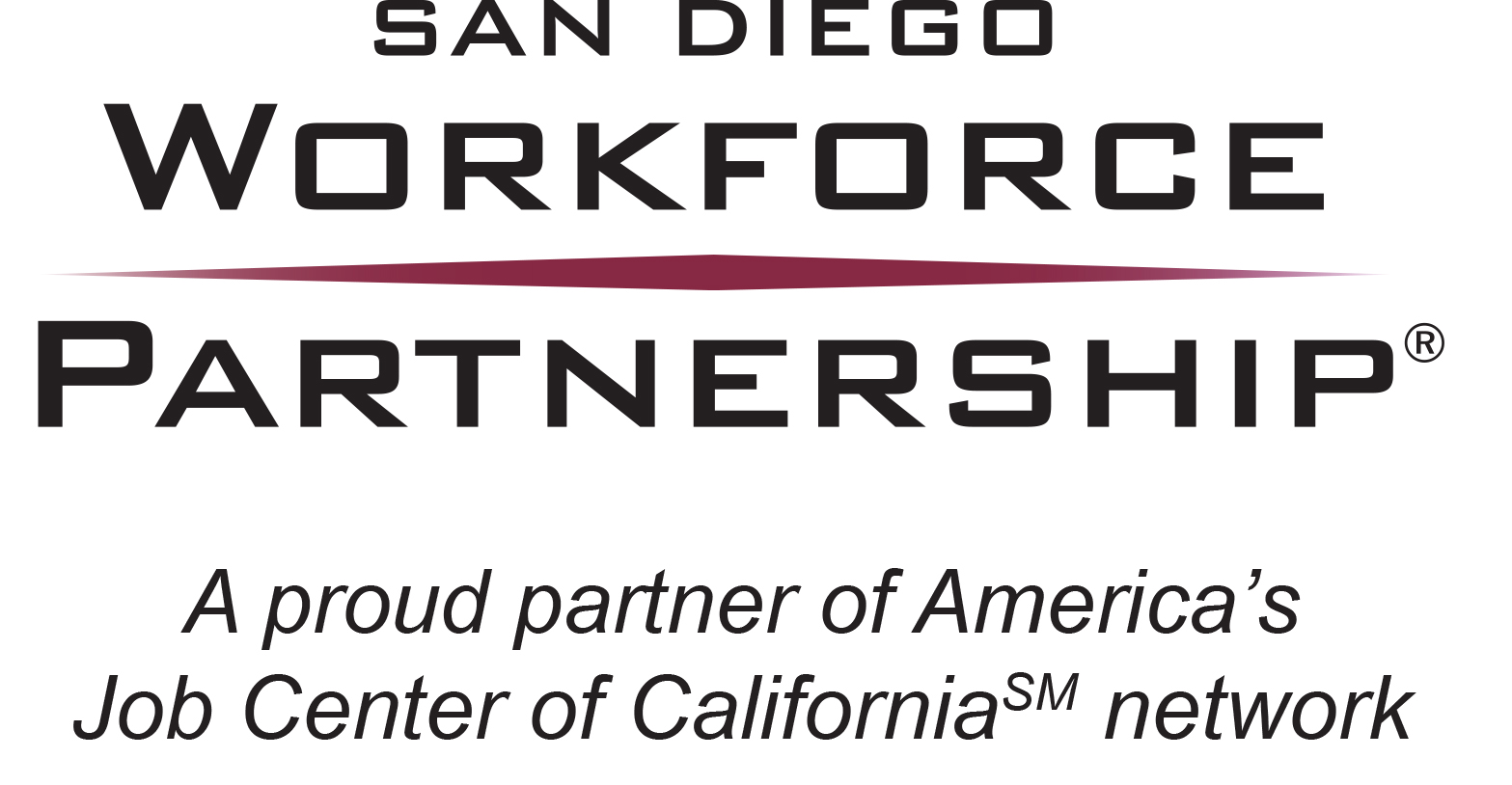 CONTRACT GENERAL PROVISIONSRevised June 2013SAN DIEGO WORKFORCE PARTNERSHIP, INCCONTRACT GENERAL PROVISIONS Revised June 2013SAN DIEGO WORKFORCE PARTNERSHIP, INC.CONTRACT GENERAL PROVISIONS Revised June 20131.0	TERMS AND DEFINITIONSAll terms and definitions contained in the applicable regulations are expressly applied to this contract as well as the following terms and definitions:C.F.R. shall mean the Code of Federal Regulations.Contractor shall mean any person, corporation, partnership or similar entity or a public agency with which the SDWP enters into contract for the delivery of services or the supply of materials.CPA shall mean Certified Public Accountant. DOL shall mean the U.S. Department of Labor.EDD shall mean the Employment Development Department of the State of California.EO shall mean those policies, provisions and/or requirements relating to the Equal Opportunity and Nondiscrimination provisions of the Workforce Investment Act (WIA) that prohibit discrimination against any employee, applicant, or participant for training or employment because of race, color, religion, gender, national origin, age, physical or mental disability, political affiliation or belief, sexual orientation, and/or citizenship.ETA shall mean the Employment and Training Administration within the U.S. Department of Labor.JPA shall mean the Joint Exercise of Powers Agreement between the County of San Diego and the City of San Diego, as amended from time to time, to prepare a regional comprehensive workforce plan.OJT shall mean On-the-Job Training as defined in the WIA, Section 101 (31).OMB shall mean the Office of Management and Budget within the Executive Office of the President of the United States.Operations Manual shall mean the SDWP Operations Manual, as amended from time to time.Operations Issuances shall mean written notices issued on changes in rules, policies, and/or procedures that are an addition to or revision of the Operations Manual.Pub. L. shall mean Public Law.SDWP shall mean the San Diego Workforce Partnership, Inc., a non- profit public benefit corporation that administers workforce-related funds, such as Workforce Investment Act funds.State shall mean the State of California.TEGL shall mean a Training and Employment Guidance Letter issued by the U.S. Department of Labor.U.S.C. shall mean United States Code.WIA shall mean the Workforce Investment Act of 1998 (Public Law 105-220).2.0	CERTIFICATION/ASSURANCESExcept as otherwise indicated, the following certifications apply to all Contractors.2.1	Sectarian Activities: There shall be no religious worship, instructions, or proselytizing as part of or in connection with the performance of this contract.2.2	National  Labor  Relations  Board:  Contractor  (if  not  a  public  entity),  by signing this contract, does swear under penalty of perjury, that no more than one final unappeasable finding of contempt of court by a federal court has been issued against the Contractor within the immediate preceding two-year period because of Contractor’s failure to comply with an order of a federal court, which orders the Contractor to comply with an order of the National Labor Relations Board (Public Contract Code, § 10296).2.3	Prior Findings:  Contractor,  by  signing  this  contract,  does  swear  under penalty of perjury, that it has not failed to satisfy any major condition in a current or previous contract with the DOL or the State of California and has not failed to satisfy conditions relating to the resolution of a final finding and determination, including repayment of debts.2.4	Debarment  and  Suspension  Certification:  By  signing  this  contract,  the Contractor hereby certifies under penalty of perjury under laws of the State of California that the Contractor will comply with regulations implementing Executive Order 12549, Debarment and Suspension (activities awarded) and Executive Order 12689 Debarment and Suspension (activities procured), 29C.F.R. 98, that the prospective participant (i.e., grantee), to the best of its knowledge and belief, that it and its principals:a. Are not presently debarred, suspended, proposed for debarment, declared ineligible or voluntarily excluded from covered transitions by any federal department or agency.b. Have  not  within  a  three-year  period  preceding  this  contract  been convicted of or had a civil judgment rendered against them for: commission of fraud; or a criminal offense in connection with obtaining, attempting to obtain, or performing a public (federal, state or local) transaction or contract under a public transaction; or a violation of federal or state antitrust statutes; or commission of embezzlement, theft, forgery, bribery, falsification; or destruction of records, making false statements, or receiving stolen property.c. Are not presently indicted for or otherwise criminally or civilly charged by a government entity (federal, state, or local) with commission of any of the offenses enumerated in Section 2 of this certification.d. Have not within a three-year period preceding this contract had one or more public transactions (federal, state, or local) terminated for cause of default.2.5	Lobbying Restrictions: By signing this contract the Contractor hereby assures and certifies to the lobbying restrictions as referenced in Byrd Anti-Lobbying Amendment (31 U.S.C. 1352) and as are codified in the DOL regulations at 29 C.F.R. 93.a. No federal appropriated funds have been paid by or on behalf of the undersigned, to any person for influencing or attempting to influence an officer or employee of an agency, a Member of Congress, an officer or employee of Congress, or an employee of a Member of Congress, in connection   with   this   federal   contract,   grant loan,   or   cooperative agreement, and the extension, continuation, renewal, amendment, or modification   of   any   federal   contract,   grant,   loan,   or   cooperative agreement.b. If any funds other than federally appropriated funds have been paid or will be paid to any person for influencing or attempting to influence an officer or employee of any agency, a Member of Congress, and officer or employee of Congress, or an employee of a Member of Congress, in connection with this contract, the undersigned shall complete and submit Standard Form-LLL, “Disclosure of Lobbying” in accordance with its instructions.c. The undersigned shall require  that  the  language  of  the  lobbying restrictions be included in the award documents for contract transaction over $100,000 (per OMB) at all tiers (including contracts and subcontracts, under grants, loan, or cooperative agreements), and that all sub-recipients shall certify and disclose accordingly. This includes all contracts that meet the $100,000 threshold via contract modification.d. This certification is a material representation of fact upon which reliance is placed when this transaction is executed. Submission of the Lobbying Certification is a prerequisite for making or entering into this transaction imposed by 31 U.S.C. 1352. Any person who fails to file the required certification shall be subject to a civil penalty of not less than $10,000 and not more than $100,000 for each failure.2.6	Priority Hiring Considerations: If this contract includes services in excess of$200,000,   the  Contractor   shall   give   priority  consideration   in   filling vacancies in positions funded by the contract to qualified recipients of aid under Welfare and Institutions Section Code 11200 (CalWORKs) in accordance with California Public Contract Code Section 10353. This includes all contracts that meet the $200,000 threshold via contract modification.2.7	Sweat-free Code of Conduct:a. All Contractors contracting for the procurement or laundering of apparel, garments or corresponding accessories, or the procurement of equipment, materials, or supplies, other than procurement related to a public works contract, declare under penalty of perjury that no apparel, garments or corresponding accessories, equipment, or supplies furnished to the state pursuant to the contract have been laundered or produced in whole, in part, or with the benefit of sweatshop labor, forced labor, convict labor, indentured labor under penal sanction, abusive forms of child labor or exploitation of children in sweatshop labor. Contractor further declares under penalty of perjury that they adhere to the Sweat-free Code of Conduct as set forth on the California Department of Industrial Relations website located at www.dir.ca.gov, and California Public Contract Code Section 6108.b. Contractor agrees to cooperate fully in providing reasonable access to Contractors’ records, documents, agents or employees, or premises if reasonably required by authorized officials of the Contractor, the Department of Industrial Relations, or the Department of Justice to determine the Contractors’ compliance with the requirements under paragraph 1 of the Sweat-free Code of Conduct.2.8	Non-Traditional Employment: The term “non-traditional employee” refers to Occupations and fields of work where individuals from one gender comprise less than 25 percent of the individuals employed in such occupations or fields of work. Contractor will use its best efforts to provide training and job placement in those occupations and fields of work for persons of either underrepresented gender.2.9	Contractor shall ensure compliance with federal regulations requiring certification of a drug-free workplace by implementing the following actions:a.	Provide written notification to all employees that the unlawful manufacture, distribution, possession or use of a controlled substance is prohibited in the workplace;b.	Establish  a  drug-free  awareness  program  to  inform  employees  about  the dangers of drug abuse in the workplace, available drug counseling and rehabilitation, and penalties for violations in the workplace;c.	Require employees to notify their employer within five (5) days if they are convicted of a criminal drug violation that occurs in the workplace; andd.	Initiate action ranging from participation in a drug rehabilitation program to dismissal against a convicted employee within thirty (30) days of the notice to employer.2.10	In accordance with the Child Support Compliance Act, the Contractor recognizes and acknowledges:The importance of child and family support obligations and shall fully comply with all applicable state and federal laws relating to child and family support enforcement, including, but not limited to, disclosure of information and compliance with earnings assignment orders, as provided in Chapter 8 commencing with Section 5200 of Part 5 of Division 9 of the California Family Code; andb.   To the best of its knowledge, Contractor is fully complying with the earnings assignment orders of all employees and is providing the names of all new employees to the New Employee Registry maintained by EDD.2.11	In accordance with Section 163 of the Continuing Appropriations Resolution,2010, Division B of Pub. L. No. 111-68, the Contractor, by signing this contract, does swear under penalty of perjury, that none of the funds made available by this joint resolution or any prior Act have been provided to Association of Community Organizations for Reform Now or any of its affiliates, subsidiaries or allied organizations, as indicated in DOL’s TEGL 8-09, Guidance Section 511, Division E of the FY 2010 Consolidated Appropriations Act, issued on November 17,2010.3.0	EQUAL OPPORTUNITY AND NONDISCRIMINATION3.1	Contractor shall comply fully with the equal opportunity and nondiscrimination provisions of WIA.  These provisions include the following seven elements:a.   Initial and continuing communication of EO policy and procedures;b. Inclusion of EO provisions and nondiscrimination assurances in all sub- contracts, plans, and agreements;c.   Provision of  equitable  services  among  substantial  segments  of  the  localworkforce investment area’s population to be served under this contract;d.   Provision of program and site access to individuals with disabilities;e.   Collection and maintenance of EO data;f.	Maintenance of a discrimination complaint processing system; and g.   Implementing corrective actions for discrimination.Contractor acknowledges the government’s right to seek judicial enforcement of the nondiscrimination assurance.  Specific requirements are provided in Chapter IX of the Operations Manual, Equal Opportunity and Nondiscrimination.3.2	Contractor shall maintain, communicate, and adhere to policies that provide equal opportunity to access, admission, and provision of all services funded under this contract, and shall prohibit discrimination on the grounds of:a. race b. colorc. religion d. gendere. national origin f. ageg. physical or mental disability h. political affiliation or belief i. sexual orientationj. citizenship.This policy shall apply to Contractors, applicants, eligible applicants, participants, applicants for employment, employees, unions, or professional organizations holding collective bargaining or professional agreements with SDWP, and members of the public.3.3	Contractor  shall  establish  and  maintain  procedures  for  implementing  prompt corrective action when noncompliance is found.   Contractor shall communicate SDWP’s procedures for resolving allegations against the Contractor of noncompliance with applicable EO and Nondiscrimination policies to applicants, eligible applicants, participants, Applicants for employment, employees, Unions or professional organizations holding collective bargaining or professional agreements with SDWP, and members of the public.For  more  information,  refer  to  Chapter  IX  of  the  Operations  Manual,  EqualOpportunity and Nondiscrimination.3.4	During the performance of this contract, Contractor agrees as follows:a.   Contractor shall comply with SDWP’s EO Program for all work to be performed by Contractor for SDWP.b.   Contractor and each subcontractor, if any, shall fully comply with:1.	WIA, Section 188;2.	Title VI of the Civil Rights Act of 1973, as amended;3.	Section 504 of the Rehabilitation Act of 1975, as amended;4.	Age Discrimination Act of 1975, as amended;5.	Title IX of the Education Amendments of 1972, as amended;6.	29 C.F.R. 33 and 37 and all other regulations implementing these laws;7.	California Fair Employment Practices Act;8.	29 C.F.R. 95.48, Appendix A-1, including compliance with Executive Order 11246  of September 24, 1965,  and as  amended by Executive Order 11375 of October 13, 1967 and as supplemented by regulations at41 C.F.R. 60; and9.	Any other applicable federal and state laws and regulations hereinafter enacted.c.	Contractor shall, in all solicitations or advertisements for employees placed by or on behalf of Contractor, state that all qualified applicants will receive consideration for employment without regard to race, color, religion, gender, national origin, age, physical or mental disability, political affiliation or belief, sexual orientation, or citizenship.d.	Contractor understands that failure to comply with the above requirements and/or submitting false information in response to these requirements may result in termination of this contract and debarment from participating on SDWP contracts for a period of not less than one (1) year.4.0	ACCESS TO INDIVIDUALS WITH DISABILITIES4.1	Contractor shall comply with the Americans with Disabilities Act of 1990 (Pub.L. 101-336), and all amendments to such act.   Contractor shall ensure that facilities, training, and other services are fully accessible to qualified individuals with disabilities.  Contractor must maintain policies that prohibit discrimination on the basis of physical or mental disability or life-threatening illnesses and must guarantee reasonable accommodation to the known limitations of qualified individuals with disabilities. Contractor shall require compliance with these policies in all subcontracts. See Section 42.0 of these General Provisions regarding subcontracting.   For more information, refer to Chapter IX of the Operations Manual, Equal Opportunity and Nondiscrimination.4.2	All recruitment materials and advertisements that are distributed to the public for programs or activities funded by this contract shall contain the following statement:“Equal  opportunity  employer/programs.	Auxiliary  aids  and  services  are available upon request to individuals with disabilities.”4.3	Where a telephone number is listed, Contractor shall provide a telephone number of any  Telecommunications  Device  for  the  Deaf  (TDD).    If  a  TDD  is  not available,  the  Contractor  shall  provide  the  number  of  the  California  Relay Services (CRS) (1-800-735-2922 voice; 1-800-735-2929 TDD) as an alternative. The CRS is a service that relays messages to deaf persons via the telephone.  A caller can contact the relay service by voice or TDD and an operator will then contact the party to be called, using voice or TDD. 5.0	FEDERAL ACTS5.1	For governmental contract in excess of $100,000, Contractor shall comply with all applicable standards, orders, or requirements listed under the Clean Air Act (42 U.S.C. 7606), and the Clean Water Act (33 U.S.C. 1368), Executive Order11738 and Environmental Protection Agency regulations (40 C.F.R.). Contractor shall include this provision in any subcontract it enters into for amounts in excess of $100,000.5.2	For non-governmental contracts in excess of $100,000, Contractor shall comply with applicable standards, orders or regulations issued pursuant to the Clean Air Act (42 U.S.C. § 7401 et seq.) and the Federal Water Pollution Control Act as amended (33 U.S.C. § 1251 et seq.). Violations shall be reported to the Federal awarding  agency  and  the  Regional  Office  of  the  Environmental  Protection Agency. This includes all contracts that meet the $100,000 threshold via contract modification.5.3	Contractor shall comply with mandatory standards and policies related to energy efficiency, which are contained in the State energy conservation plan issued in compliance with the Energy Policy Conservation Act (Public Law 94.163).5.4	Contractor shall comply with the Copeland Anti-Kickback Act (construction and repair awards).	6.0	COMPLAINT RESOLUTION PROCEDURESSDWP has established complaint resolution procedures for contractors, contractors' staff, applicants, participants, and SDWP staff.   These procedures, as identified in Chapter X of SDWP's Operations Manual, Program  and  Criminal  Complaint  Policy and  Procedures  are  available  for  programs funded in whole or in part by SDWP.7.0	ORDER OF PRECEDENCE7.1	In the event that a conflict exists between the different sections of this contract, the following order of precedence shall prevail:a.   Statement of Workb.   Expenditure/Earnings Planc.   Contract Special Provisions, if any d.   Contract General Provisionse.   Operations Manual7.2	Administrative revisions to the Operations Manual may occasionally be made to clarify operational procedures and such revisions shall become a part of this contract on and after notice of the revision is sent to Contractor. Operations Issuances are issued for the purpose of providing service providers information on changes in rules, policies, and/or procedures that are an addition or revision to the Operations Manual.8.0	PERSONNEL PROCEDURES8.1	Contractor  shall  establish  and  maintain  personnel  policies  and  practices  in accordance with federal, state, and local laws and regulations, including WIA Section 188, and all laws and all regulations implementing the laws specified.8.2	Contractor shall ensure that none of its officers have been convicted of fraud or misappropriation of funds or any similar crime unless such conviction has been expunged or pardoned.8.3	All  personnel  funded  by  SDWP  shall  be  governed  under regular procedures established by the Contractor for its regular staff unless special circumstances warrant a separate procedure.8.4	SDWP is not liable for accrued vacation leave under this contract for any SDWP-funded position.9.0	APPLICABLE LAWS AND REGULATIONS9.1	The provisions of this contract are subject to WIA and its regulations and all requirements of the JPA. Subsequent changes to WIA shall become effective for the administration of this contract upon notification of such changes to SDWP and the Contractor.  If the regulations and/or requirements promulgated pursuant to WIA are amended or revised, Contractor shall comply with them or notify SDWP within 30 days after being notified of the amendment or revision that it cannot conform, so that SDWP may terminate this contract.9.2	Contractor shall comply  with  the  following  applicable  OMB  Circulars  now codified in the Code of Federal Regulations (CFR) as these regulations and circulars relate to the utilization of funds, the operation of programs, and the maintenance of records, books, accounts, and other documents.  OMB Circular A-102, Grants and Cooperative Agreements With State andLocal Governments;  2 CFR Part 215, Uniform Administrative Requirements for Grants and Other Agreements with Institutions of Higher Education, Hospitals and Other Non- Profit Organizations (based on OMB Circular A-110;)  2 CFR Part 220, Cost Principles for Educational Institutions (based on OMB Circular A-21);  2  CFR  Part  225,  Cost  Principles  for  State,  Local  and  Indian  TribalGovernments (based on OMB Circular A-87);  2 CFR Part 230,  Cost Principles for Non-Profit Organizations (based onOMB Circular A-122);  48  CFR  Part  31,  Contract  Cost  Principles  and  Procedures  (used  for commercial organizations).10.0	CONFIDENTIALITY10.1	Contractors are responsible for maintaining the confidentiality and security of all state, city and county information obtained for the operation of WIA programs.Confidential information is not open to the public and requires special precautions to protect it from loss, unauthorized use, access, disclosure, modification, and/or destruction.  With regards to confidential information, Contractor agrees:a.  To keep all confidential information furnished by EDD in the strictest confidence, and make information available to its own employees only on a “need-to-know” basis, as specifically authorized;b. Instruct all employees with access to EDD information regarding the confidential nature of the information and the sanctions against unauthorized  use  or  disclosures  found  in  the  California  Penal  Code Section 502, and the California Unemployment Insurance Code Section2111;c.   Store and process such confidential information in electronic format in such a way that unauthorized persons cannot retrieve the information by means of computer, remote terminal, or other means;d.   Return the EDD confidential information promptly or destroy all copies or derivations of the confidential information when its intended use ends, utilizing an approved method of confidential destruction: shredding, burning, or certified witnessed destruction; ande.   Degauss or return to EDD all magnetic media.11.0	EDUCATIONAL ASSISTANCE11.1	Any Pell grant or other educational assistance funding received by Contractor on behalf of any participant served under this contract shall be promptly reported to SDWP and shall be handled in accordance with 20 C.F.R. Part652 et al, “Workforce Investment Act; Final Rules.”11.2	Contractor shall ensure that:a.   The same expenses are not billed or paid twice;b.   Costs paid for through this contract and through the Pell Entitlement grant or other educational assistance are clearly identified;c.   SDWP, or its authorized agent(s), are guaranteed access tothe participant’s Pell grant records.12.0	PAYMENT OF EMPLOYEE PAYROLL WITHHOLDINGSContractor shall pay employee payroll withholdings for federal, state, local taxes, FICA, and applicable insurance premiums, within the prescribed time schedules.13.0	RELOCATIONNo funds provided under this contract shall be used or proposed for use to encourage or induce the relocation of an establishment that results in a loss of employment for any employee of such establishment at the original location.14.0	WORK STANDARDS (APPLICABLE ONLY TO PROGRAM PARTICIPANTS)14.1	A trainee shall receive no payments for training activities in which the trainee fails to participate without good cause.14.2	Individuals in OJT shall be compensated by the employer at the same rates, including periodic increases, as similarly situated employees or trainees and in accordance with applicable law, but in no event less than the higher of the rate specified in section 206(a)(1) of the Fair Labor Standards Act of 1938, as amended, or the applicable state or local minimum wage law.14.3	Individuals  employed  in  activities  authorized  under  this  contract  shall  be  paid wages that shall not be less than the highest of:a.   The minimum wage under section 206(a)(1) of the Fair Labor StandardsAct of 1938, as amended, orb.   The minimum wage under the applicable state or local minimum wage law, orc.   The   prevailing   rates   of   pay   for   individuals   employed   in   similar occupations by the same employer.14.4	Conditions of employment and training shall be appropriate and reasonable in light of such factors as the type of work, geographical region, and proficiency of the participant.14.5	Health and safety standards established under state and federal law, otherwise applicable to working conditions of employees, shall be equally applicable to working conditions of participants.14.6	Where participants are not covered by Worker’s Compensation, they shall be provided with adequate on-site medical and accident insurance.   Income maintenance insurance is not required for these participants.14.7	All  individuals  employed  in  subsidized  work  experience  or  trained  as  an employee on OJT shall be provided wages and related benefits, and working conditions, to the same extent as other employees working a similar length of time and doing the same type of work.14.8	No currently employed worker shall be displaced by any participant (including partial displacement, such as a reduction in the hours of non-overtime work, wages, or employment benefits).14.9	No program shall impair existing contracts for services or collective bargaining agreements, except that no program under this contract that would be inconsistent with the terms of the collective bargaining agreement shall be undertaken without written concurrence of the labor organization and employer concerned.14.10   No participant shall be employed or job openings filled when:a.   Any individual is on layoff from the same or any substantially equivalent job; orb.  The employer has terminated employment of any regular employee or otherwise reduced its workforce with the intention of filling the vacancy so created by hiring a participant whose wages are subsidized under this contract.14.11  No jobs shall be created that will infringe in any way upon the promotional opportunities of currently employed individuals.14.12  No funds under this contract shall be used to assist, promote, or deter union organizing.14.13  All laborers and mechanics employed by Contractors or subcontractors in any construction, alteration, or repair, including painting and decorating, that are receiving funds under this contract shall be paid wages in accordance with the Davis-Bacon Act (Pub. L. 71-798).14.14   No participants under 18-years of age will be employed in any occupation that the DOL and/ or state has found to be particularly hazardous for persons between 16 and 18-years of age.  Participants who are 14 to 15-years of age will participate only in accordance with the limitations imposed by the Fair Labor Standards Act of 1938, as amended, and California Labor Code  §§ 1285-1312 and 1390-1399.14.15	All contracts in excess of $2,500 that involve employment of mechanics or laborers and all construction contracts in excess of $2,000 must comply with Sections 102 and 107 of the Contract Work Hours and Safety Standards Act (40 U.S.C. 328 and 333).15.0	PROGRAM OPERATIONS DOCUMENTS15.1	To facilitate evaluation of Contractor’s operation and assure compliance with WIA and other applicable federal, state, or local regulations, Contractor shall adhere to SDWP Operations Manual.15.2	Scope of  Operations  Manual:  the  Operations  Manual  incorporates  detailed requirements, instructions, and procedures for the performance of this contract. The Operations Manual may include but is not limited to the following requirements:  contract  administration;  financial  management,  including budgeting,  accounting,  payment,  fiscal  reporting,  allowable  costs,  personnel procedures, close-out procedures; purchasing and acquisition of property; eligibility certification; monitoring and evaluation; case management system; program activities; EO policy and procedures; program and criminal complaint policy and procedures.15.3	Modification:  SDWP,  upon  written  notice  to  Contractor,  may modify the Operations Manual.   Contractor may recommend modifications that shall be subject to the approval of the President of SDWP or his/her designated representative.   SDWP agrees to make only those modifications that are reasonable and necessary to the operation and continued maintenance of the program and the discharge of its obligation.15.4	Binding Effect:  Contractor agrees to adhere to the provisions of the Operations Manual and any modifications thereto, or as amended.  Any deviation from the provisions of the Operations Manual without the express written permission of the President and CEO of SDWP or his/her designated representative shall constitute cause for suspension or termination of this contract.16.0	PERFORMANCE REVIEWS16.1	SDWP shall periodically review Contractor’s actual earnings and/or performance levels, for the purpose of assessing whether an adjustment of the funds allocated is appropriate.  Contracts performing below planned earnings or performance levels may be subject to de-obligation of unearned/unused funds.16.2	If Contractor is found significantly below planned earnings or performance rates, Contractor shall develop and submit a corrective action plan showing how the planned earnings and performance rates will be achieved through accelerated performance during the period of the contract.  SDWP may accept or reject the corrective action in whole or in part and may unilaterally de- obligate the difference between the planned and actual earnings rates.17.0	TECHNOLOGY SYSTEMS USAGE REQUIREMENTSOne-stop operators, partners, and contracted service providers shall use technology systems of, or provided by, SDWP for tracking, reporting, coordinating, and communicating on client and employer information.  Contractor shall utilize the local management system selected by SDWP. This includes the entry of individual participant data such as eligibility determination, demographics, activities, case notes, and outcomes data. Timely data entry is required and must be entered within three (3) days after the date of any individual activity. SDWP will conduct ongoing monitoring to evaluate Contractor’s use of the data system. Failure to comply with required use will result in correction action and may result in the contract being terminated. SDWP will provide Contractor with technical assistance on the data system.  The use of a standard data management system with One-stop operators, partners, and contracted service providers will allow for sharing of information.All contractors and partners will utilize the Customer Information Services Reporting System (CISRS) until deployment of the new statewide California Workforce Services Network (CWSN) is completed.The systems assist with determining program outcomes and performance, as well as, system usage itself.  They include, but are not limited to, the following:a.   California Workforce Services Network (CWSN);b.   SDWP’s Case Management Data system; and Business Contact Management System (BCMS); andd.   SDWP’s Accounting System; ande.    www.workforce.org  and  www.facesoftheamericanrecovery.org .18.0	PROMPT SUBMITTAL18.1	Contractor   agrees   to   complete   and   input   into   the   designated   SDWP’s computer system, all participant data within three (3) working days after the transaction date, unless otherwise directed by SDWP for evaluation purposes or interim/final closeout.18.2	Contractor further agrees to submit correct and complete invoices no later than the eighth (8th) calendar day of the month following the month the expenses were incurred, unless otherwise directed by SDWP for evaluation purpose or interim/final close out.  Invoices submitted without all required detail and reports will be returned to the Contractor and will not be processed until SDWP receives all correct and complete documentation.  Invoices submitted without required detail and reports will be considered late and will be subject to monetary penalties and/or other sanctions.  Incorrect or incomplete invoices submitted by the due date do not qualify as being received on time. Therefore, only correct and complete invoices, which can be properly processed, and which are submitted by the due date shall qualify as being received on time. Corrected  invoices  received  after  the  due  date  will  incur  a  late  penalty. Additional reporting requirements are detailed in Chapter VI, Financial Management, of the Operations Manual.18.3	Contractors that fail to enter required participant data and/or submit invoices by the stated deadlines shall be subject to monetary penalties that must be paid from non-federal funds and other sanctions as specified below, and may also be subject to de-obligation of funds.18.4	Late data entry into the designated SDWP’s computer system of more than 5% in a given month will result in a penalty of $500.  This penalty will increase to $1,000 for every consecutive month of a late data entry thereafter. Three non-compliance occurrences in any twelve-month period may result in Contractor being placed on corrective action status.  In the event unscheduled downtime of SDWP computer prohibits the timely input of the required data, SDWP will impose no sanctions.   Contractor shall notify SDWP of pending data entry in the event of unscheduled downtime.18.5   Late invoice submittal will result in a penalty of 10% of the invoice, not to exceed $1,000,  taken  by  SDWP  via  a  reduction  of  the  invoice payment.  Three non-compliance occurrences in any twelve-month period may result in the Contractor’s placement in SDWP’s corrective action status.18.6     Additional sanctions may be specified and included in the Section 51.0 of these Provisions (Special Provisions).19.0	FIDELITY  BONDING  (NOT  APPLICABLE  TO  LOCAL  GOVERNMENTAL ENTITIES)Prior to any disbursements, for any purpose other than obtaining fidelity bonds, Contractor agrees that all persons handling funds received or disbursements made hereunder shall be covered by a fidelity bond in an amount equal to 50% of the contract amount up to a maximum of $100,000 and shall provide SDWP with a copy of such bond.  The terms of the bond shall include SDWP as a named additional insured and an endorsement to the effect that the insurer shall notify SDWP in writing of any cancellation or material change in the bonding coverage.   In the event of cancellation or reduction, SDWP shall make  no  further  disbursement  until  it  is  assured  that  adequate  coverage  has  been obtained.20.0	INSURANCE (NOT APPLICABLE TO LOCAL GOVERNMENTAL ENTITIES)20.1	The   Contractor   shall   procure   and   maintain   during   the   entire   period   of performance under this contract the following minimum insurance:20.2	Prior  to  commencement  of  work,  Contractor  shall  furnish  to  the  SDWP a Certificate of Insurance or written statement from the insurance carrier indicating the presence of the required insurance.   The Certificate of Insurance  shall  list  SDWP  as  additional  insured.     The certificate or statement shall contain an endorsement to the effect that cancellation or any material change in policies adversely affecting the interests of SDWP in such insurance shall not be effective until 30 days after written notice thereof to SDWP.20.3	Certificates or Statements shall be addressed to:		San Diego Workforce Partnership, Inc.		ATTN: Vice President of Finance and Accounting		3910 University Avenue, Suite 400		San Diego, CA 9210521.0	WAGE AND SALARY LIMITS21.1	Contractor shall not pay its employees funded under this contract in excess of the occupational earnings paid in like positions in the San Diego Metropolitan area. The DOL publication entitled, “Area Wage Survey for San Diego” may be used as a guide.21.2	Contractor shall not use funds appropriated to SDWP through ETA to pay the salary and bonuses of an individual, either as direct costs or indirect costs, at a rate in excess of Executive Level II (Pub. L. 109-234 § 7013). A salary table providing this rate is listed on the Federal Office of Personnel Management website  www.opm.gov under Salaries and Wages.  These levels are adjusted annually and the web-site is updated accordingly.Contractors shall follow the instructions for implementing the salary and bonus limitations as provided in TEGL 05-06, “Implementing the Salary and Bonus Limitations in Public Law 109-234.”   This limit shall not apply to vendors providing goods and services as defined in OMB Circular A-133.21.3	SDWP   shall   reimburse   Contractor   only   for   staff salaries/wages that are allowable under the funding source for this contract (e.g., WIA) and are incorporated in Contractor’s budget.21.4	Contractor must maintain complete time and attendance records for all personnel funded by SDWP. This includes such records for administrative staff or participants receiving wages.22.0	PROGRAM INCOME22.1	Contractor shall adhere to Program Income Procedures detailed in Chapter VI, Financial Management, of the Operations Manual as prepared and issued by SDWP.22.2	All income and earnings in any way attributable to activities funded under this contract are program income.22.3	Private-for-profit Contractor’s earnings will not be treated as program income.22.4	Program income  shall  be  reported  to  SDWP  monthly,  or periodically as instructed by SDWP staff.   These funds may be retained by the Contractor to underwrite additional training or training-related services pursuant to the program that generated them, consistent with the purposes of WIA and/or the program income procedures.23.0	SUSPENSION OF FUNDING23.1	Funds may be suspended in whole or in part for cause prior to or in lieu of contract termination.  Cause shall include, but is not limited to, the following:a.   Failure to comply in any respect with any of the terms or conditions of this contract.b.   Any violation of applicable federal regulations or SDWP guidelines.c.   Submittal of reports to SDWP that are incorrect in any substantial and material respect.d.   The grant to SDWP for this program is terminated or suspended.e.   The Contractor is unable or unwilling to accept any additional conditions that may be required by law, by executive order, by regulations, or by other policy announced by the grantor.23.2	Upon suspension of contract funding, Contractor agrees not to expend any funds related to or connected with the area of conflict from which SDWP has determined that suspension of contract funding is necessary.23.3	It  is  understood  and  agreed  that  Contractor  shall  submit  to  SDWP a contract closeout package in accordance with the procedures delineated in the Chapter VI, Financial Management, of the Operations Manual. Failure to submit said package shall result in the withholding of any final payment due under this contract and/or payments or advances requested under other SDWP-funded contracts until such time as SDWP receives Contractor’s closeout package for this contract.24.0	PAYMENT24.1	It  is  expressly  understood  by  the  parties  to  this  contract  that  the  total compensation to be paid to Contractor shall not in any event exceed the amount indicated on the Contract Title Page.  No expenditure of contract funds shall be made or obligation incurred in excess of the amount authorized by any budget account title except as provided in this contract.24.2     Payments  to  Contractors  will  be  made  in  the  form  of  reimbursements  ofContractor’s costs incurred during the preceding month.24.3	Contractor shall be reimbursed for administrative costs in proportion to program expenditures and any significant deviation from the operating budget may subject the Contractor to possible suspension of funding.   SDWP may elect not to honor a particular payment request under this contract if:a. Contractor, with or without knowledge, shall have made any misrepresentation of a substantial and material nature with respect to any information furnished to SDWP.b.   Litigation is pending with respect to the performance by Contractor of any of its duties or obligations hereunder which may jeopardize or adversely affect the understanding of or the carrying out of this project, including any court action or proceeding involving the Federal Bankruptcy Code (U.S.C. Title 11).c.   Contractor is in default under this contract, or if Contractor has failed to materially comply with any provision.d.   Contractor shall not have submitted the required statement and reports on the dates prescribed by SDWP.25.0	COMMINGLING OF FUNDSFunds provided to the Contractor under this contract may not be commingled with those obtained from any other sources, nor shall these funds be used for any purpose other than payment of the reasonable, allowable and allocable expenditures incurred in furtherance of this contract.  Specifically forbidden is the temporary “loan” or transfer of funds provided by SDWP under this contract to other programs within the control of Contractor.26.0	CASH ADVANCE26.1	Contractor acknowledges that cash advances shall be available only when the Contractor clearly demonstrates a financial need for a cash advance.  Contractors that do not have sufficient funds from other sources will be considered eligible for a cash advance.Contractors who feel they meet the financial needs requirement shall submit a written request for a cash advance to their contract point of contact at SDWP, clearly stating the need and the financial status of the requesting organization.   Sufficient documentation of financial need must be submitted with the written request.  Final approval of the request for cash advance is at the discretion of SDWP’s Finance Director.If the request is approved, the amount advanced will cover the estimated cash needs of the Contractor for an initial one-month period not to exceed 20% of the contract amount.26.2	Terms  of repayment:    The cash  advance will  be applied  to  the first  invoice submitted to SDWP after receipt of the cash advance. If that month’s expenditures are less than the cash advance, subsequent month’s expenditures will be applied until the cash advance is repaid.   Thereafter, Contractor will be reimbursed for actual cash disbursements and shall then return to standard invoicing practices.27.0	IN-KIND CONTRIBUTIONS/MATCHING FUNDS/STAND-IN COSTS27.1	Contractor shall track, on a monthly basis, all in-kind contributions, matching funds, if required by the contract, and non-federal stand-in costs.27.2	Contractor shall report to SDWP on forms provided to the Contractor by SDWP, all in-kind contributions, matching funds, if required, and non-federal stand-in costs on a monthly basis.  The Special Provisions  section  of  the  contract  will  indicate  if  less  frequent  reporting  is required.28.0	AUDITOMB Circular A-133 is issued pursuant to the Single Audit Act of 1984, P.L. 98-502, and the Single Audit Act Amendments of 1996, P.L. 104-156. It sets forth standards for obtaining consistency and uniformity among Federal agencies for the audit of States, local   governments,  and  non-profit  organizations  expending  Federal   awards.   The following requirements apply to State, local government and not-for-profit organizations that expend $500,000 or more in a year in Federal awards for fiscal years ending after December 31, 2003.  State, local government and not-for-profit organization may not charge the cost of an audit to Federal awards, if the organization expended less than $500,000  in  total  Federal  awards  (all  sources)  or  if  the  audit  is  not  conducted  in accordance with the Single Audit Act Amendment of 1996.28.1	Contractor shall be responsible for the procurement and conduct of audits in compliance with the Single Audit Act of 1984, P.L. 98-502, and the Single Audit Act Amendments of 1996, P.L. 104-156.  An independent CPA firm must conduct the audit in compliance with the requirements of the Single Audit Act of 1984 and the Single Audit Act Amendments of 1996, as amended (Pub. L. 104-156). Contractor shall provide SDWP with a copy of the completed audit no later than 30 days after receipt of the final audit report.28.2	If a special audit of any work, services, records, or documents retained or used by Contractor in connection with this contract is required by SDWP to safeguard program integrity, an independent CPA firm approved by SDWP and engaged by Contractor shall conduct such audit. The costs  of which  such  special  audit  shall  be  borne by the Contractor and charged to the administrative cost category of the contract budget.28.3	Contractor must follow Audit requirements of 29 CFR Parts 96 and 99.29.0	PROCUREMENT AND PURCHASES29.1	Contractor shall have written procedures for the acquisition of goods and services.All procurement transactions shall be conducted in a manner to provide, to the maximum  extent  practical,  open  and  free  competition.  The  recipient  shall maintain written standards of conduct governing the performance of its employees engaged  in  the  award  and  administration  of  contracts,  including  conflict  of interest. Each procurement must be documented and follow the guidance of 29C.F.R. 95 §§ 95.40 through 95.48 for institutions of higher education, hospitals and other non-profit and commercial organizations; 29 C.F.R. 97, Subpart C §97.36 for states and local government and OMB Circular A-133.  Contractor shall make positive efforts to utilize small businesses, minority-owned firms, and women’s business enterprises, in procuring services.29.2	For all purchases using State WIA funds, procurement standards must follow the EDD Directive WSD 12-10 Procurement issued November 30, 2012.29.3	Contractor must perform a cost or price analysis in connection with every procurement action including contract modifications.29.4	All  purchases  of  consumable  supplies  or  materials,  capital  equipment  and/or services made pursuant to this contract shall be made by purchase order or by written contract. The Contractor shall follow the provisions of Chapter III, Property Management, of the Operations Manual for all acquisition, use, and disposition of property purchased with SDWP funds.29.5	Title to property and equipment that is rented or leased with an option to purchase by the Contractor shall be vested in SDWP if the Contractor exercises the option to purchase.  SDWP shall be notified of any lease purchase agreement.30.0	MAINTENANCE OF RECORDS & ACCESS TO RECORDS30.1	Contractor shall maintain and safeguard participant files and records, program records and documents, and evidence of accounting procedures and practices as specified in 29 CFR 95.53.Records must be sufficient to justify all payments claimed and paid under this contract and to support payments to third parties for participant training/services such as OJT reimbursements to employers, or payments of tuition fees.30.2	As a condition to receiving WIA funds, the federal, state and SDWP auditors, monitors, and their representatives shall have access to all contract documentation and records at all times during the period that the contract is in force, and for a period of five (5) years thereafter.30.3	All  contract  documentation  or  records,  including  bank  accounts,  accounting records and personnel records must be maintained within the geographical boundaries of San Diego County at all times during performance of this contract and until such time as the contract is audited.   Any transfer beyond San Diego County requires SDWP’s prior written approval.30.4	Contractor shall maintain all records for a minimum of five (5) years from the contract closeout date.   If an administrative adjudication or litigation is commenced, the record retention period will be extended for the additional time required to complete the litigation.  Should Contractor cease operations prior to the end of the five (5) year retention period, the Contractor shall either:a.   Notify SDWP as to the location of the repository of the records; orb.   Deliver the records to a location designated by SDWP.31.0	PERMITS AND RESPONSIBILITIESContractor shall, without additional expense to SDWP, be responsible for obtaining any necessary licenses and permits and for complying with any applicable federal, or state and municipal laws, codes, and regulations.  Contractor shall take proper safety and health precautions to protect the work, the employees, the public, and the property of others.32.0	PATENT RIGHTS AND INTELLECTUAL PROPERTY32.1	Contractor agrees to comply with 35 U.S.C. 203, Patent Laws for Government Contracts and notify SDWP of any discovery or invention that arises or is developed in the course of or under this contract.32.2	Contractor agrees that all intellectual properties created by the Contractor in the course of performance of Contractor’s duties under this contract, including without limitation, all patentable and copyrightable inventions and recordings, in every format, are each a “work for hire” and are the sole and exclusive property of the state, except as provided in 37 C.F.R. 401.14 and 29 C.F.R. 97.34 where it is the property of DOL.In the event this contract does not qualify as a “work for hire” agreement, in partial consideration for the compensation paid to Contractor pursuant to this contract, Contractor hereby irrevocably assigns to SDWP, on behalf of the state and DOL, in perpetuity, all of Contractor’s rights, title, and interest  in  and  to  all  copyrights,  patents,  know-how, rights in data, and  other  forms  of intellectual property created by Contractor in the course of performance of Contractor’s duties under this contract.  Contractor agrees to execute any forms of assignment or transfer reasonably requested by SDWP during or  following  the  term  of  this  contract  in  order  to  evidence  the  foregoing agreement of the parties.33.0	CONFLICT OF INTERESTContractor will establish safeguards to prohibit employees from using their position for a purpose that is or gives the appearance of being motivated by desire for private financial gain for themselves or others, particularly those with whom they have family, business, or other relationships.   Contractor’s personnel shall not accept gratuities, favors, etc., from subcontractors or potential subcontractors.34.0	OTHER FUNDING SOURCESContractor shall make available to SDWP copies of contracts and any related contractual or financial information for any other projects and activities conducted by Contractor to assure SDWP that there is maintenance of effort and no duplication of services, and that SDWP funds supplement rather than supplant the level of effort.35.0	PROGRAM MANAGEMENT35.1	Contractor shall designate in writing to SDWP an individual to be the Contractor’s primary point of contact. Any changes in the designated individual or change of Program Director or change in the responsible fiscal officer shall be reported in writing to SDWP within ten (10) working days.35.2	Contractor shall indicate in writing to SDWP its office site(s) as well as its training site(s).  Any changes in the office/training site(s) shall be reported to SDWP prior to the effective date(s) of the changes.36.0	REQUEST FOR DATAContractor shall provide, on request of SDWP, or its authorized agent, programmatic or financial information not necessarily addressed elsewhere in this contract.  Such data may include, but is not necessarily limited to, Contractor’s past, present, or projected financial condition, balance sheets, or fund statements of revenues and expenses, cash flow statements, detailed list and schedule of liabilities with appropriate explanatory annexes.37.0	OUTREACHAll outreach efforts on behalf of Contractor are the responsibility of the contractor.  The Contractor is required to present SDWP as the funding partner on any print, internet, television, and audio publications through the statement:“Funded by the San Diego Workforce Partnership”.SDWP communications team is available to provide assistance, if needed. SDWP logo will be provided to the contractor upon execution of the contract.38.0	ENTIRE CONTRACTThis contract represents the sole and entire agreement between SDWP and Contractor and supersedes all prior negotiations, representations, agreements, arrangements or understandings, either oral or written, between or among the parties hereto, relating to the subject matter of this contract, which are not fully expressed herein. No waiver, alteration, or modification of any of the provisions of this contract shall be binding unless in writing and signed by a duly authorized representative of both SDWP and Contractor.39.0	CONTRACT MODIFICATIONS39.1	Procedure:   Contractor shall submit any request for a contract modification in writing with a complete justification and explanation of said modification.  In addition, revised budgets and schedules, where appropriate, must be submitted electronically or via U S Mail.39.2	SDWP Response:   Contractor shall receive written notification from SDWP indicating the disposition of any request for contract modifications.39.3	SDWP Authority:  SDWP may make certain limited unilateral modifications to this contract at any time under the following circumstances:a.   There is an increase or decrease in federal or state funding levels.b.   A  modification  to  the  contract  is  required  in  order  to  implement  anadjustment to a Contractor’s plan.c.   Funds awarded to the Contractor have not been expended in accordance with the schedule included in the approved Contractor’s plan.  If after consultation  with  the Contractor,  SDWP  has determined that the funds will not be spent in a timely manner; such funds will be for that reason, to the extent permitted by and in a manner consistent with state and federal law, regulations and policies, recaptured by SDWP for reallocation.d.   There is a change in state and federal law or regulation requiring a change in the provisions of this contract.39.4	No contract modifications will be accepted after March 31, for contracts ending on June 30, of a particular program year.  Exceptions will be made for no cost extensions and extreme circumstances that cause a deviation from the business plan.39.5	Except as provided in Section 7.2 which refers to operations issuances which are issued for the purpose of providing service providers information on changes in rules, policies, and/or procedures that are an addition or revision to the Operations Manual and Section 39.3 above, this contract may be amended only in writing by the mutual agreement of both parties.39.6	An amendment is required to change the Contractor’s name as listed on this contract.  Upon receipt of legal documentation of the name change, SDWP will process the amendment.  Payment of invoices presented with a new name cannot be paid prior to approval of said amendment.40.0	ASSIGNMENTContractor’s services are unique to the needs of SDWP.  Contractor shall not assign or transfer any interest in this contract, whether by assignment or novation, without the prior written consent of SDWP, provided however that claims for money due or to become due to the Contractor from SDWP under this contract may be assigned to a bank, trust company or other financial institution, without such approval.  The Contractor shall furnish notice of any such allowed assignment or transfer promptly to SDWP by the Contractor.41.0	INDEPENDENT CONTRACTOR STATUS41.1	Contractor  enters  into  this  contract  and  will  remain  through  the  term  of  the contract as an independent contractor.  Contractor agrees that it is not and will not become an employee, partner, agent, or principle of SDWP while this contract is in effect.Contractor agrees it is not entitled to the rights or benefits afforded to SDWP’s employees, including disability or unemployment insurance, worker’s compensation, medical insurance, sick leave, or any other employment benefit.   Contractor is responsible for providing, at his own expense, disability, unemployment, and other insurance, worker’s compensation, training, permits and licenses for himself and his employees and subcontractors.Contractor is responsible for paying, when due, all income taxes including estimated taxes incurred as a result of compensation paid by SDWP to Contractor for services under this contract.  On request, Contractor will provide SDWP proof of timely payment.   Contractor agrees to indemnify SDWP for any claims, costs, losses, fees, penalties, interest, or damages suffered by Contractor’s failure to comply with this provision.41.2	SDWP will not be obligated or liable hereunder to any party other than Contractor.  Contractor shall so notify all subcontractors.41.3	Contractor covenants that it presently has no interest and shall not acquire any interest, direct or indirect, which would conflict in any manner or degree with the performance of services under this contract.   Any such employment or other duties shall have prior written approval of SDWP.42.0	SUBCONTRACTING42.1	All  subcontracts,  except  OJT  contracts,  which  shall  conform  to  applicable program guidelines, are subject to SDWP approval prior to implementation  and  shall  provide  for  compliance  with  Section  4.0  of  these General Provisions regarding the Americans with Disabilities Act of 1990 (Pub. L. 101-336).   Only work or services provided in this contract may be subcontracted;   furthermore,   such   subcontracts   must   be   identified   in   the appropriate program or services budget.42.2	Written subcontracts for any work or services subcontracted shall be provided to SDWP   with  the  written  request   for  approval   of  the subcontract, and must be kept on file by the Contractor.42.3	The request for approval of any proposed subcontract shall include a subcontract monitoring plan that describes the planned dates and content of each subcontract monitoring visit.  The Contractor shall provide a written report of each monitoring visit to SDWP within ten (10) days of each visit.42.4	Subcontracts  shall  include all  requirements  and  restrictions  that  apply to  this contract.43.0	INDEMNIFICATIONPerformance of this contract and all work or obligations covered by and arising out of this contract shall be at the risk of Contractor exclusively.  To the fullest extent permitted by law, Contractor shall, with respect to all work or obligations covered by or arising out of this contract, or the performance thereof, indemnify, hold harmless and defend SDWP, San Diego Consortium Policy Board, the San Diego Workforce Investment Board, the City of San Diego, and the County of San Diego, and each of its officers, partners, joint venture partners, representatives and/or employees from and against any and all allegations, losses, claims, actions, demands, damages, liabilities, or expenses (including costs, expenses and attorneys’ fees), arising directly or indirectly from this contract, or the performance thereof, except to the extent that the matter in question has been caused by SDWP’s sole negligence or sole willful misconduct.44.0	ATTORNEYS’ FEES AND COSTSIf any legal action or any arbitration or other proceeding is brought for the enforcement of this contract, or because of an alleged dispute, breach, default or misrepresentation in connection with any of the provisions of this contract, the successful or prevailing party or parties shall be entitled to recover reasonable attorneys’ fees and other costs incurred in that action or proceeding, in addition to any other relief to which it or they may be entitled.45.0	SEVERABILITY OF PROVISIONSIf any term, covenant, condition or provision of this contract is held by a court of competent jurisdiction to be invalid, void, or unenforceable, the remainder of the provisions of this contract shall remain in full force and effect and shall in no way be affected, impaired or invalidated.46.0	NOTICEAny notice that may or must be given by any party under this contract will be delivered (i) personally, (ii) by certified mail, return receipt requested, or (iii) by a nationally recognized overnight courier, addressed to the party to whom it is intended.Any notice given to either party shall be sent to the respective address set forth on the signature page of the contract, or to such other address as that party may designate for service of notice by a notice given in accordance with the provisions of this Section.A notice sent pursuant to the terms of this Section shall be deemed delivered (A) when delivery is attempted, if delivered personally, (B) three (3) business days after the deposit into the United States mail, or (C) the day following deposit with a nationally recognized overnight courier.47.0	TERMINATION FOR DEFAULTIf either party defaults in the performance of this contract, the non-defaulting party may terminate this contract if such default is not cured by the defaulting party within ten (10) business days after receipt of written notice specifying the default.48.0	TERMINATION ON OCCURANCE OF STATED EVENTSThis contract will terminate automatically on the occurrence of any of the following events:a.   Bankruptcy or insolvency of either party;b.   Sale of Contractor’s business;c.   Death of Contractor.49.0	TERMINATION DUE TO UNAVAILABILITY OF FUNDSWhen funds are not appropriated or otherwise made available by SDWP to support continuation of this contract, this contract shall be cancelled as of the effective date set forth in the termination notice and Contractor shall be reimbursed for the reasonable value of any nonrecurring cost incurred but not yet recovered under this contract.50.0	TERMINATION FOR CONVENIENCESDWP, by thirty (30) day written notice, may terminate this contract, in whole or in part, when it is in the best interests of SDWP.  If the contract is for supplies and is so terminated, Contractor shall be compensated in accordance with its auditable costs to point or notification of termination.  To the extent that the contract is for services and is so terminated, SDWP shall be liable only for payment in accordance with the payment provisions of the contract for the actual services rendered to the effective date of the termination.51.0	SPECIAL PROVISIONSThis section is reserved for special provisions unique to this particular contract.  If there are no pertinent special provisions, this section shall state: “No  special  provisions  apply  to  this  contract.” Type of InsuranceCoverageA)  Casualty (fire and theft) covering all personal property acquired with SDWP funds.100% present day cost replacement coverage is required on all property purchased with SDWP funds.B)  Commercial General Liability including premises, operations, and automobiles, and sexual misconduct insurance (sexual misconduct insurance is required only for youth service providers and can be a component of the commercial general liability coverage, professional liability insurance, or a stand alone policy).$ 1,000,000 per occurrence for bodily injury, personal injury, and property damage.  General aggregate limit shall be no less than $2,000,000. C ) Worker’s CompensationAs required by state law.